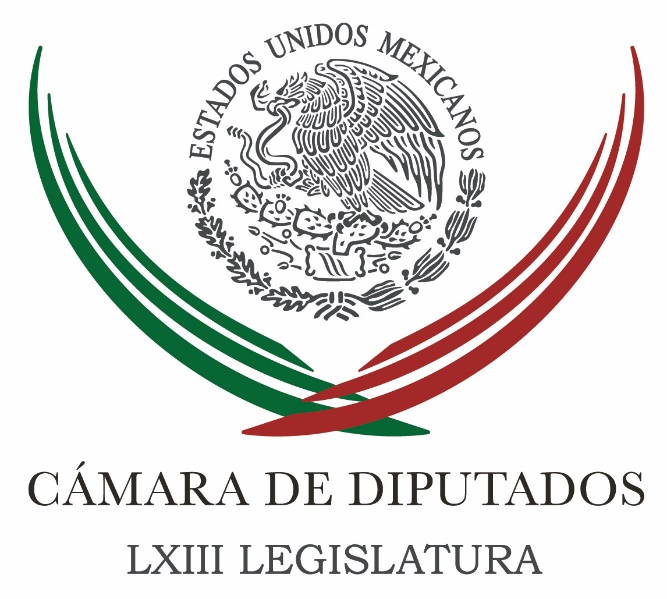 Carpeta InformativaPrimer CorteResumen: La CDH de la Cámara de Diputados avaló cambios a Ley General de VíctimasDiputados buscan freno a tratamientos de belleza riesgososAraceli Damián. Desencuentro con Luis MirandaMarcela Torres Peimbert presenta Protocolo de Violencia Política contra las MujeresHerbert Bettinger. Proyecto de Constitución Política de la CDMX25 de noviembre  2016CÁMARA DE DIPUTADOS TEMA(S): Trabajo LegislativoFECHA: 25/11/2016HORA: 07:35NOTICIERO: Reporte 98.5EMISIÓN: Primer CorteESTACION: 98.5 FMGRUPO: Imagen0La CDH de la Cámara de Diputados avaló cambios a Ley General de VíctimasAntonio Valerio Delgado, conductor: Aceptando las recomendaciones del Sistema Nacional de Víctimas y de la Comisión Ejecutiva de Atención a Víctimas que advierten vacíos legales, contradicciones en las normas y obstáculos que dificultan la atención inmediata y oportuna a los afectados en el contenido de la minuta del Senado de reforma a la Ley General de Víctimas, la Comisión de Derechos Humanos de la Cámara de Diputados avaló en lo general la propuesta de la legislatura (sic). Armando Luna Canales, presidente de esta instancia legislativa, refirió que la minuta obligaría a las entidades federativas a establecer fondos de ayuda, asistencia y reparación integral de las víctimas. Tal aseveración se sustenta porque entre finales de 2014 y enero de 2016, el Fondo de Ayuda, Asistencia y Reparación Integral contó con mil 536 millones de pesos y sólo se ha erogado el tres por ciento de esa cantidad. Duración 1’02’’, nbsg/m. TEMA(S): Trabajo Legislativo  FECHA: 25/11/2016HORA: 06:36 AMNOTICIERO: Hechos AM  EMISIÓN: Primer  Corte ESTACIÓN: Duración 2’ 48”  GRUPO: Azteca0 Diputados buscan freno a tratamientos de belleza riesgososMaxi Peláez (MP), reportera: Se les termina la mina de oro a muchos charlatanes que viven de la cirugía plástica en México, ahora el que la practique deberá estudiar en serio y tener título profesional. La Cámara de Diputados reformó la Ley General de Salud para incluir la cirugía estética y reconstructiva en el listado de actividades médicas que necesitarán de título profesional o certificado de especialización, expedido por las autoridades educativas. Insert de Elvia Graciela, diputada de PRI: "Se pretende proteger la salud de las mujeres y hombres que deciden someterse a cirugías estéticas o reconstructivas, brindándoles la certeza de que solo sean practicadas por médicos con probada experiencia y conocimiento". Es que escándalos hay muchos como el llamado "Doctor de las Estrellas", Angel del Villar o de "La Matabellas" de Jalisco que enfrentó 73 demandas y pasó 12 años en la cárcel por sus malas prácticas. Insert de Karina Sánchez, diputada de Nueva Alianza: "Se llegan aplicar productos, como aceite de cocina, de auto, parafina, silicón industrial; que ponen en peligro no sólo la salud, sino también la vida de las personas". MP: Muchos han sido los casos de famosas y no famosas, que la belleza les dura sólo un rato. Insert de Guadalupe Hernández, diputado del PRD: "Son de conocimiento público casos de cirugías estéticas que han afectado de por vida, como la artista, hija de Silvia Pinal, que tuvo problemas importantes que todos sabemos, porque le inyectaron silicona en las pompis y que tuvo problemas importantísimos". MP: Se estima que en México la intervención estética más común para hombres y mujeres es la toxina botulínica, ellas se inclinas por el aumento del busto o glúteos y ellos por la corrección de la caída de los ojos.Insert de Octavio Iñiguez, diputado del PAN: "La gente que nos está viendo le pido que antes de decidir qué cirugías se van a realizar, le exijan primero al médico, su cédula profesional, su título, así como, la cédula de la subespecialidad y puedan demostrar que verdaderamente tienen la capacidad". MP: La reforma a la Ley General de Salud que ya fue turnada al Senado, también busca la clausura temporal o definitiva de las clínicas clandestinas que hacen cirugías plásticas o reconstructivas sin autorización. Duración 2’ 48” rrg/mTEMA(S): Trabajo LegislativoFECHA: 25/11/2016HORA: 06: 14 AMNOTICIERO: Formula Detrás de la NoticiaEMISIÓN: Primer CorteESTACION: 104.1 FMGRUPO: FormulaAraceli Damián. Desencuentro con Luis MirandaJuan Francisco Rocha, conductor: Vamos con este asunto, el desencuentro o del insulto, mejor dicho, que tuvo el secretario de Desarrollo Social hacia la diputada Araceli Damián. Me parece muy claro cómo lo explica Katia D´Astigues en su columna de este día en "El Universal", dice: "La mecha corta de Miranda". ¿Qué le pasó a Luis Miranda? Sí, me refiero al secretario de Desarrollo Social, es que es uno de los mejores amigos y compadre de Enrique Peña Nieto. El exsubsecretario de Gobernación que dialogó con estudiantes del Poli sobre Bucarelli junto con Miguel Ángel Osorio Chong, en octubre del 2014 y que puso en su descripción de puesto entonces que su labor era la gobernabilidad del país. Eso me pregunto luego de leer y ver videos de lo sucedido en su comparecencia con legisladores de las comisiones unidas de Desarrollo Social y Fomento Cooperativo de la Cámara de Diputados. Explica Katia D´Astigues: "la atención se centró entre Miranda y Araceli Damián, diputada de Morena y presidenta de la Comisión de Seguridad Social. Ella lo cuestionó sobre los constantes viajes que ha hecho al Estado de México, Nayarit y Coahuila, entidades donde se elegirá nuevo gobernador en junio próximo y en donde han entregado diversos apoyos entre tarjeta y despensas. Le reprochó que le hace falta conocer más de su tema, el desarrollo social, quizá por sus constantes giras. Dijo esto la diputada Damián: "Quiero preguntarle también si acaso sabe qué modificaciones tiene que hacer a Prospera, con tanto viaje me imagino que desconoce las evaluaciones realizadas a nivel internacional que han demostrado que los programas focalizados en transferencias condicionadas, como Prospera, no sirven para reducir la pobreza, es más, dijo la diputada, tienen un menor efecto que el producto producido por los programas no condicionados”. "Quiero además decirle que sí se tiene que poner a estudiar porque no tiene claros los conceptos, lo que usted llama pobreza alimentaria no es pobreza alimentaria, esto habla de 7 u 11 millones de personas con pobreza alimentaria y esos ni siquiera son los que reconoce como tal el Coneval". Queda claro que a Miranda no le gusta que lo cuestionen, creo sin saber de la experiencia de Damián, quien es investigadora del Colegio de México, académica de temas de pobreza y desigualdad, además consultora del Cepal y del Programa de Naciones Unidas para el Desarrollo, pues se defendió de muy mala manera. Primero argumentó que quizá ella veía las cosas a la distancia, sentada desde su curul, sin tener contacto con la gente. "Lo peor vino después, dice Katia de Artigues. Y sí me falta estudiar, dijo el secretario, desgraciadamente no estudié psiquiatría para entenderla a usted, pero eso es otra cosa. Les digo muchas gracias a todos ustedes, gracias para usted también". Le dijo a Araceli Damián Con nosotros la diputada Araceli Damián, gracias diputada por estar con nosotros, eres pues secretaria de la Comisión de Desarrollo Social en la Cámara de Diputados. Buenos días. Araceli Damián (AD): Muy buenos días, gracias a ustedes. JFR: Además de este insulto personal, ¿qué otras reflexiones has tenido luego de lo que te dijo el secretario de Desarrollo Social? Que hay que decirlo, eres investigadora del Colegio de México, ya lo publicó Katia DÁrtigues, doctora en Economía; entre otras cosas has publicado investigaciones muy puntuales sobre la pobreza junto con el maestro, tu esposo Julio Boltvinik, uno de los hombres que también más sabe de pobreza en este país. AD: En realidad esta situación se dio en el contexto de un mandato constitucional que tenemos los legisladores de llamar a comparecer a los secretarios de Estado, y de llamar la atención sobre su trabajo cuando no lo están realizando de manera adecuada y correcta. Este es un ejercicio republicano que está en la democracia, y creo que el Gobierno de Peña Nieto ha mostrado que no tiene capacidad de realmente recibir la crítica. Creo que Miranda refleja muy bien lo mal que están haciendo las cosas en el Gobierno de Peña Nieto, y lamentablemente tiene una persona tan insensible, tan soberbia y tan grosera en la cabeza de una de las principales secretarías de Estado, que finalmente trata directamente a con los pobres. Me pregunto qué le va a decir a los pobres cuando le reclamen, lo critiquen porque su condición de pobreza sigue empeorando. JFR: ¿Tú crees, diputada, como lo han dicho algunos diferentes legisladores, incluso de diferentes partidos que el tuyo, que tiene que renunciar Luis Miranda por lo que te dijo, pues prácticamente que estabas loca? AD: No, bueno, realidad a mí no creo que el punto sea el insulto, sino que no tiene capacidad, mostró que a tres meses de haber tomado el encargo, ni siquiera.... PausaJFR: Estamos platicando con la legisladora de Morena, Araceli Damián. Perdóname diputada, nos ganó el corte, para no cortar la idea, te pregunté si tenía que renunciar Luis Miranda, secretario de Desarrollo Social, luego de decirte que desgraciadamente no había estudiado psiquiatría para entenderte. AD: Sí, bueno. Te comentaba que no es por el insulto que debe de renunciar, bueno, sería motivo suficiente, pero lo más importante es que ha mostrado su falta de interés, su falta de compromiso; tiene tres meses ya en la Secretaría y no ha tenido precisamente el tiempo para al menos saber de qué se trata la materia de la Secretaría a la cual se le asignó. Entonces estamos teniendo un secretario que lo que está, es un operador político, como él mismo lo reconoce, y no un funcionario público, no tiene aparte oficio político, como lo pudimos ver, y no está calificado para ese puesto. JFR: Diputada, ¿qué es lo que te preocupa de Prospera? Que éste es uno de los programas más importantes del Gobierno para, dicen ellos, reducir la pobreza. Tú dices, dijiste ayer, entre otras cosas, que no funciona. Explícanos por favor ¿por qué haces estos señalamientos? AD: Bueno, porque se pasó de una estrategia de crecimiento económico y generación de empleo, mejoramiento del salario, a una política de dádivas a los pobres; además son condicionadas, tienen que hacer algo a cambio del dinero que les están dando. Estos programas lo único que hacen es mantener a las personas en pobreza, de hecho el propio Prospera, diez años, hizo una evaluación y los egresados del Oportunidades -así se llamaba en el sexenio anterior- estaban en peores condiciones que las personas, de familias que no habían recibido el Prospera en las comunidades, y esto sucede porque no se ha promovido el desarrollo económico del país. Y finalmente los jóvenes, aunque tienen mejor nivel educativo, no se enferman tanto, tienen mejor alimentación, finalmente no hay adonde puedan trabajar. Entonces la estrategia lo único que hace es mantener a las personas en pobreza. JFR: Les dan alguna ocupación a cambio de un sueldo, se supone... AD: No, no, no tienen, apenas acaban de introducir el componente educativo, pero son, digo educativo, productivo, pero son apoyos muy pequeños, que finalmente por más exitosos que sean, tienen que enfrentar la competencia de trasnacionales, de grandes productores agrícolas. El Gobierno no está apoyando a la gente más pobre para que pueda salir con sus propios medios de la pobreza generando las condiciones para que haya una ampliación del desarrollo social y económico. Y también, por ejemplo, la educación que les dan, los obligan a ir a la escuela a cambio de que les den el dinero, pues es de muy mala calidad, entonces tampoco mejora sus capacidades educativas y no son diferentes a las que ya se tienen. Es un círculo que no se ha logrado romper con esa estrategia, y la llevamos, la tenemos desde 1997. La pobreza no se ha reducido sustancialmente, sigue en los mismos niveles que 1992. JFR: ¿Cuántos millones hay en pobreza alimentaria? También entiendo fue parte de las motivaciones, la cifra de la pobreza alimentaria que tuvo el secretario para insultarte. AD: Bueno, mira, el Coneval está reconociendo entre 25 y 28 millones de personas en pobreza alimentaria con sus criterios, pero lo que le explicaba yo al secretario de Desarrollo Social es que esos 55 millones de pobres multidimensionales que reconoce el Coneval tienen un grado de pobreza alimentaria, tienen hambre o comen muy mal porque tienen ingresos muy bajos y no pueden comprar alimentos de calidad ni tampoco en cantidad suficiente para no padecer hambre o desnutrición. JFR: Diputada, ¿algo más que quieras señalar en este espacio? AD: Pues yo quisiera en verdad hacer un llamado al Presidente Enrique Peña Nieto para que reconsidere el mantener a ese secretario como la cabeza del Desarrollo Social, porque necesitamos a una persona que verdaderamente se comprometa con los pobres de este país y no alguien que ande de gira proselitista. JFR: Y sobre todo en estados donde habrá elección. AD: Así es. JFR: Es lo que también señalabas. Te mandamos un abrazo, toda nuestra solidaridad y nuestro respeto absoluto, no sólo por tu cargo de diputada, sino por todo tu bagaje en esta materia, tus investigaciones que han contribuido tanto para conocer más sobre la pobreza en México. AD: Muchísimas gracias. JFR: Gracias diputada Araceli Damián, diputada federal de Morena. Duración: 11’ 07” bmj/mINFORMACIÓN GENERALTEMA(S): Información GeneralFECHA: 25/11/2016HORA: 07:16NOTICIERO: Noticias MVSEMISIÓN: Primer CorteESTACION: OnlineGRUPO: MVS Comunicaciones0Marcela Torres Peimbert presenta Protocolo de Violencia Política contra las MujeresLa senadora por el PAN, Marcela Torres Peimbert, presentara a la dirigencia nacional de su partido un proyecto para establecer un “Protocolo de Violencia Política contra las Mujeres”, en el que se contemplan sanciones como la amonestación o incluso la expulsión de este instituto político para aquellos militantes que incurran en violencia política de género.El proyecto, en manos de Noticias MVS, será presentado este viernes, en el marco del Día de la No Violencia Contra las Mujeres, con el objetivo de que el PAN se convierta en el primer partido político de nuestro país en contar con una herramienta de esta naturaleza.Marcela Torres Peimbert afirmó que la propuesta ha sido bien recibida al interior de su partido, aunque reconoció que también hay algunas resistencias, particularmente de hombres que temen que se les pueda sancionar por cualquier situación, lo cual, precisó, no es así.Precisó, en este sentido, que el “Protocolo de Atención a la Violencia Política contras las Mujeres Militantes de Acción Nacional”, prevendrá, atenderá y sancionará los casos de violencia política a través de diversas acciones, como “el sensibilizar y capacitar a la militancia, así como a las estructuras partidistas”.Además, el proyecto de la senadora panista prevé iniciar un registro de casos para visibilizar y dimensionar este problema, así como la creación de una “Comisión Especial de Atención a la Violencia Contra las Mujeres”, que será la responsable de dictar las sanciones correspondientes, “mismas que pueden ir desde la amonestación hasta la expulsión del partido”Finalmente, la senadora panista propondrá adoptar una definición propia de “violencia política contra las mujeres”, que considere aquellos actos de discriminación por elementos de género que menoscaben los derechos político-electorales de una mujer. Duración 0’00’’, nbsg/m. TEMA(S): Información GeneralFECHA: 25/11/2016HORA: 05: 46 AMNOTICIERO: En los Tiempos de la RadioEMISIÓN: Primer CorteESTACION: 103.3 FMGRUPO: FormulaHerbert Bettinger. Proyecto de Constitución Política de la CDMX Herbert Bettinger, colaborador: No hemos atendido debidamente lo que contiene el proyecto de Constitución Política de la Ciudad de México, en el que ha participado un grupo de trabajo conformado por 30 personas y dentro de las cuales se encuentra el licenciado Porfirio Muñoz Ledo, el licenciado Manuel Granados Covarrubias, el licenciado Cuauhtémoc Cárdenas Lozano; entre otros. El proyecto que comento, Óscar Mario, en su Capítulo 2, que se refiere a la Hacienda Pública de la Ciudad de México, en su Artículo 26, hace referencia al pacto fiscal, que el inciso A de las disposiciones generales en su numeral número ocho a su letra señala: “Serán objeto de gravamen el aprovechamiento inmobiliario y la generación de plusvalías derivadas de la infraestructura urbana por el uso de suelo, del espacio público y edificable”. Concluyo la cita “De lo anterior se desprende que en breve tendremos en la Ciudad de México dos nuevos impuestos, al aprovechamiento inmobiliario y a la generación de plusvalía”, lo que implica que además de pagar el impuesto predial, como actualmente lo venimos haciendo, la propiedad inmueble, o sea nuestra casa, por ejemplo por encarpetado, electrificación, drenaje, entre otros aspectos y conceptos, tendremos que pagar el impuesto, ya sea por el aprovechamiento inmobiliario y o a la generación de plusvalía. Derivado de estos comentarios, debemos abocarnos a analizar con más detenimiento este proyecto de Constitución de la Ciudad de México y ser partícipes antes de que sea tarde, ya que dentro del grupo que fue consultado en lo que corresponde a la política fiscal, no hay un experto que pudiera orientar sobre los efectos primarios y secundarios de crear estos nuevos gravámenes al aprovechamiento inmobiliario y a la plusvalía y las consecuencias que éstos acarrean a la ciudad, las familias y las empresas. Duración: 02’ 18” bmj/mTEMA(S): Información general FECHA: 25/11/2016HORA: 07:42 AMNOTICIERO: Enfoque Noticias EMISIÓN: Primer  Corte ESTACIÓN: Online GRUPO: NRM Comunicaciones 0 Sin pistas sobre paradero de Javier Duarte y Tomás Yarrington: SegobMéxico.- El secretario de Gobernación, Miguel Ángel Osorio Chong, aseguró que no existen los elementos suficientes para garantizar que Javier Duarte, gobernador con licencia de Veracruz, y Tomás Yarrington, exgobernador de Tamaulipas, sigan en territorio nacional.A la pregunta de si el Gobierno Federal tiene certeza de que ambos personajes siguen en territorio nacional, respondió que “no quisiera yo cometer la imprudencia de algo que no tenemos confirmado. Estamos siguiendo todas las líneas que nos permitan llegar a su localización, pero como siempre lo hemos hecho, lo decimos cuando tenemos ya elementos suficientes; hoy no los tenemos para poder confirmarlo”.De igual forma, el secretario de Gobernación recordó que desde hace dos años el Gobierno mexicano ha tomado medidas para evitar una crisis económica en el país y ese es el objetivo ahora con el arribo de Donald Trump. Rrg/mTEMA(S): Información GeneralFECHA: 25/11/2016HORA: 08:18NOTICIERO: Noticias MVSEMISIÓN: Primer CorteESTACION: OnlineGRUPO: MVS Comunicaciones0Anaya denuncia información falsa sobre su patrimonioEl presidente nacional del PAN, Ricardo Anaya, denunció que este jueves "le hicieron llegar información falsa sobre su patrimonio, con la amenaza de difundirla ante la opinión pública"La amenaza estaba acompañada por el mensaje: "deja de estar chingando, te podemos armar varios escándalos en los medios de comunicación”.En un comunicado, explicó que la información refiere un aumento de mil por ciento de su patrimonio en los últimos dos años, hechos que calificó como "falsos y absurdos".Anaya afirmó "que no se detendrá frente a ninguna amenaza" y continuará con su lucha por "la transparencia y el combate a la corrupción".Asimismo, reiteró qué hay un sitio en Internet en dónde difundió su patrimonio, ingresos y gastos. Duración 0’00’’, nbsg/m. TEMA(S): Información GeneralFECHA: 25/11/2016HORA: 06:29NOTICIERO: En los Tiempos de la RadioEMISIÓN: Primer CorteESTACION: 103.3 FMGRUPO: Fórmula0Joaquín López-Dóriga: Posición electoral del PRI Joaquín López-Dóriga, colaborador: La escuela del PRI en el poder dejó claro que el Presidente de la República es el jefe del partido, del PRI. El problema al PRI se le presentó a partir del 1 de diciembre de 2000 con el arribo del primer panista a Los Pinos, Vicente Fox, que dejó a los priistas en la orfandad y, como a Keiko -¿se acuerda de Keiko?-, sacaron al PRI de su zona reservada de confort al mar abierto para lo que no estaba preparado, y así los gobernadores encabezados por Arturo Montiel entraron en conflicto con Roberto Madrazo por el control del PRI que era el control de la candidatura presidencial. Madrazo se hizo del control del PRI y de la candidatura presidencial, y en 2006 mandó al PRI a una lejana tercera posición electoral. Así dijo Madrazo al PRI. Duración 59’’, nbsg/m. TEMA(S): Información GeneralFECHA: 25/11/2016HORA: 07:01NOTICIERO: Noticias MVSEMISIÓN: Primer CorteESTACION: OnlineGRUPO: MVS Comunicaciones0Día Internacional de la Eliminación de la Violencia contra la MujerEl Día Internacional de la Eliminación de la Violencia contra la Mujer fue declarado por la Asamblea General de la Organización de Naciones Unidas (ONU) el 17 de diciembre de 1999.En esta fecha se conmemora el triple asesinato el 25 de noviembre de 1960 de las tres hermanas Mirabal quienes eran activistas políticas de República Dominicana; el crimen fue ordenado por el presidente de ese Rafael Trujillo.Según la ONU, el objetivo es que la población tome conciencia de los derechos de la mujer en todo el mundo y comprenda que la violencia de género es uno de los grandes problemas a los que se enfrentan miles de mujeres y niñas todos los días.La violencia contra la mujer se encuentra presente en todo tipo de sociedades y culturas, en cualquiera de las razas existentes en todo el mundo; tampoco distingue la posición social, estatus o nacionalidad.Cuando se habla de violencia de género o violencia sexual, nos referimos a la violación de los derechos humanos.De forma general se pude decir que la violencia de género abarca, violencia sexual, tráfico de mujeres, explotación sexual, mutilación genital, maltrato emocional y acoso sicológico. Duración 0’00’’, nbsg/m. Carpeta InformativaSegundo CorteResumen: Diputado plantea reducir presupuesto a partidos políticosGuadalupe Acosta Naranjo. El apoyo para que Alejandro Encinas sea candidato a gobernador en el Edomex PAN y PRI discrepan en el Senado sobre la elección del fiscal anticorrupciónVen necesarias acciones legislativas para fortalecer a mediosCNDH reprocha el uso de lenguaje sexista por funcionariosNecesario empoderar a la mujer para acabar con violencia: Peña Nieto25 de Noviembre 2016TEMA(S): Trabajo Legislativo FECHA: 25/11/16HORA: 11:41 AMNOTICIERO: Notimex EMISIÓN: Segundo CorteESTACION: Online GRUPO: Notimex Diputado plantea reducir presupuesto a partidos políticosEl diputado federal Juan Romero Tenorio propuso reformar el Artículo 41 Constitucional para que se reduzca el presupuesto que se otorga a los partidos políticos.El legislador de Morena argumentó que disminuir el financiamiento público ordinario a esas agrupaciones permitiría destinar esos recursos a necesidades urgentes en los rubros de salud, educación, impulso al campo y fortalecimiento a pequeños y medianos productores.El Artículo 41 de la Constitución Política mexicana determina que para fijar el financiamiento público a los partidos políticos se tomará en cuenta 65 por ciento de la unidad de medida y actualización multiplicado por el número de electores del país. El presidente de la Comisión Especial para Combatir el Uso de Recursos Públicos en Procesos Electorales en la Cámara de Diputados planteó reducir ese porcentaje a 32.5 por ciento, lo que generaría un ahorro de dos mil 29 millones de pesos para 2017.Explicó que esa cantidad serviría como paliativo para muchas necesidades en hospitales donde se requieren medicinas, radiografías, tomografías, “recursos mínimos para dar un trato digno a los enfermos y creo que los partidos deben abonar en esta austeridad republicana”.A decir de Romero Tenorio, su propuesta no afecta la calidad de la política que impulsan los partidos, ni atenta contra un desarrollo institucional para 2017. /gh/mTEMA(S): Trabajo LegislativoFECHA: 25/11/2016HORA: 08: 48 AMNOTICIERO: Imagen InformativaEMISIÓN: Segundo CorteESTACION: 90.5 FMGRUPO: ImagenGuadalupe Acosta Naranjo. El apoyo para que Alejandro Encinas sea candidato a gobernador en el Edomex Adela Micha (AM), conductora: Bueno, en estos días, en estos días hemos hablado de las posibles alianzas entre el PAN y el PRD rumbo a las elecciones del 2017, sobre todo en el Estado de México, la del Estado de México; ya nos dijo aquí Alejandra Barrales que no descarta una alianza con el PAN, como ya lo hicieron en algunos estados en las elecciones pasada e incluso ven posible apoyar a Josefina Vázquez Mota como candidato por el Estado de México en esta alianza PAN-PRD. Pero la corriente perredista, iniciativa Galileos, está haciendo presión y fuerte, para lanzar al senador con licencia Alejandro Encinas como candidato del PRD al gobierno del Estado de México. Tengo en la línea telefónica a Guadalupe Acosta Naranjo, vicecoordinador de la bancada del PRD en la Cámara de los Diputados, pero además integrante de esta iniciativa de los “Galileos”, ¿cómo estás Guadalupe?, buen día. No lo oigo. ¿Bueno? Guadalupe Acosta Naranjo (GAN), vicecoordinador de la bancada del PRD en la Cámara de Diputados: ¿Ya me oye? AM: No te oigo; no, ya. GAN: Yo sí te oigo. AM: (Risas) Hay que aprender a leer. GAN: Yo sí leer, ya me voy ir… AM: Y a oír, estate, gobiérnate, Guadalupe, a ver, oye qué onda que en esta reunión de los gobernadores del PRD, en la que solicitaron piso parejo para todos, porque de esos cuatro, por lo menos hay dos que aspiran, que iba a llegar Alejando Encimas, que la reunión estaba hecha para Encinas y que no llegó. GAN: Pues eso dicen, yo la verdad no sé si iba a ir Alejandra o no, lo que sí sé es que esos cuatro gobernadores, al igual que Miguel Ángel Mancera, porque lo he hablado con él, respaldan a Alejandro Encinas como candidato a gobernador en el Estado de México. AM: ¿Pero por qué no llegó Encinas?, a ver, dinos aquí ya la verdad, ¿aquí que pasó? GAN: No bueno, no tengo idea, ni sé si lo invitaron primerio… AM: O sea no has hablado con Encinas. GAN: Con Alejandro sí, pero de este tema no, pero Alejandro ha hablado del tema… AM: Ay Guadalupe, please, por fa. GAN: Oye… AM: Pleasito… GAN: No tengo por qué echar mentiras. AM: O sea cómo no han hablado, tuvieron que haber hablado… GAN: Sí he hablado con Alejandro varias veces… AM: Pero de esta reunión de los gobernadores, en donde se suponía… GAN: Lo que he hablado yo con Alejandro es sobre tratar de convencerlo de que acepte ser candidato de una alianza muy amplia que incluya al Partido Acción Nacional, que pudiera encabezar en el Estado de México, porque creo además que una alianza con Alejandro pudiera ser muy exitosa y pudiera ganar la gubernatura en el Estado de México. Yo veo a Alejandro animado, lo veo decidido, él tiene ahorita su tarea en la Asamblea Constituyente, en el Congreso Constituyente de la Ciudad de México, pero Alejandro, tú recuerdas, es senador electo por el Estado de México, entonces yo veo a Alejandro muy animado y vi a todos los gobernadores, a todos, no he visto a ninguno que esté en contra; el propio Miguel Ángel Mancera con el que yo hablé después de esa reunión que tuvieron los gobernadores que tuvieron la conferencia, también respaldan la propuesta de que sea Alejandro Encinas el candidato. Hablé con el ingeniero Cuauhtémoc Cárdenas, él también respalda la propuesta de que pudiera ser Alejandro Encinas el que encabece; igual que Graco, Silvano, Arturo Núñez, Carlos Joaquín, en fin. Yo veo un gran respaldo hacia Alejando para la candidatura de unidad en el Estado de México. AM: Pues sí, pareciera que sí, ahora, ¿cómo va las pláticas con el Partido Acción Nacional para apoyar a Alejandro Encinas? GAN: Muy también, yo también ahí siento que hay grandes posibilidades, ahí hay una opinión de que debería de ser el candidato y algunos compañeros del PAN, algunos miembros del PAN, de que el candidato debería de elegirse mediante un proceso de votación universal y directa, eso fue lo que a mí me comentó Ulises Ruiz, que es uno de los aspirantes. Pero también hay otros compañeros del PAN que valorarían muy bien apoyar a Alejandro, si es que Alejandro se decide, por lo menos con los que yo he hablado, hay una parte de miembros del PAN que también estarían de acuerdo en apoyar a Alejandro Encinas. Unificarnos PAN-PRD-PT-MC en el Estado de México, sería una candidatura muy potente, por nuestros votos, por lo que dicen las encuestas, por lo que dicen los antecedentes electorales; y creo que tratar de ganarle en la cueva del dragón, o sea, en el último reducto que tiene el PRI importante en el país, podría marcar mucho el destino de lo que puede suceder en la elección de 2018. Por eso es tan importante el Estado de México, el estado más grande del país, 40 distritos federales, ¿verdad? Millones y millones de votantes en su lista, pues debería ser una tarea de todos nosotros. El PRI nunca ha perdido el Estado de México desde que hay elecciones en este país, pero eso también no había sucedido, porque nunca habían perdido Veracruz y nunca habían perdido Quintana Roo y nunca habían perdido Durango y nunca habían perdido Tamaulipas y en estos, hace dos meses, fueron derrotados en estados donde siempre habían ganado. Y ahora yo creo que esa es nuestra principal tarea en las elecciones del año que entra, tratar de hacer un bloque muy grande, muy amplio, con un programa progresista y ganar esas elecciones. AM: Oye, ahora, pues sí, porque de otra manera no les alcanza, ¿no? GAN: No, mira el PRI también hace alianzas, no participa solo, en ninguna elección. AM: No pues sí, hay va con Nueva Alianza. GAN: Y va con el Verde. AM: Y va con el Verde. GAN: A veces va con el PES, ¿no? AM: También. GAN: Entonces, las alianzas son normales; el PRI le gusta mucho decir que él sí se puede aliar y decirnos a nosotros que no nos juntemos, ¿verdad? Ahora muy preocupados, dicen, oigan cómo se juntan ustedes con el PAN, el agua y el aceite, van a perder su perfil. AM: Pero eso lo dice Morena también. GAN: También. AM: Andrés Manuel. GAN: Andrés Manuel, nos dice, no, están bien preocupados por nuestra pureza ideológica, no bueno, nos dicen no, no te juntes. AM: Más allá de la pureza ideológica, yo veo a Josefina, ¿ustedes estarían apoyando a Josefina Vázquez Mota? GAN: Yo veo a Alejandro Encinas como nuestro candidato. AM: Por eso, pero en todo caso. GAN: Veo muy difícil apoyar a Josefina. AM: Ahí está, ¿por qué? Porque le ves el DNA, el ADN del PAN, lo mismo pasa con Alejandro. GAN: Mira, Josefina y yo somos grandes amigos, la quiero y la respeto, fuimos, estuvimos juntos en la Cámara de Diputados LXI, pero yo veo con objetividad que para el PRD no sería nada sencillo apoyar a Josefina Vázquez Mota, pero primero, ella no ha dicho que quiere ser. AM: Sí, además. GAN: No, pa' qué andamos especulando. AM: Alejandro ya dijo que sí. GAN: Alejandro a nosotros nos ha dicho que sí. AM: Que sí. GAN: Entonces, con Alejandro el asunto se puede ganar, lo dicen las propias encuestas. Hace dos, tres días salieron una batería de encuestas y en todas, una alianza PAN-PRD sería victoriosa en el Estado de México. Y cuando se mide a Alejandro en esas encuestas que se hicieron públicas, Alejandro ganaría en cualquiera de los candidatos que el PRI escogiera. AM: Ahora, para el 2018, ¿ustedes estarían apoyando a Mancera? GAN: Yo creo que nosotros, el candidato más fuerte. AM: Porque yo no entiendo. GAN: A ver, nosotros tenemos tres aspirantes hasta hoy que han levantado la mano al interior de las filas del PRD. AM: Bueno, Mancera, que no es del PRD. GAN: Uno es Graco Ramírez. AM: El otro es Silvano. GAN: El otro es Silvano y el otro, Miguel Ángel Mancera. En todas las encuestas que yo conozco, el que está hoy mejor posicionado de todos ellos es Miguel Ángel Mancera, pero, bueno, debemos esperar a que los meses corran, estamos todavía a muchos meses de la elección. Y el que sigue mejor posicionado es Miguel Ángel Mancera, deberíamos de ir con Miguel Ángel Mancera, por el que esté mejor. Y si Silvano crece o si crece Graco, pues ya lo veremos en su momento para tomar la decisión. Si hoy tuviéramos que escoger al candidato, las encuestas dicen que es Miguel Ángel. AM: Ahora, lo que pasa es que esta reunión de gobernadores se leyó como que pues excluyeron a Mancera, no lo invitaron, con el pretexto de que él no está afiliado, pero tampoco Carlos Joaquín. GAN: Y tienes razón, yo eso creo que fue un error, ¿eh? No haber invitado a Miguel Ángel a esta reunión. AM: Pero, no decían que... a ver, por eso te vuelvo a preguntar, que tú debes tener más información que nosotros, que la intención era el destape de Encinas ahí. GAN: No, mira, la intención de esa reunión, porque luego yo hablé con Graco, hablé con Silvano después de esta reunión, la intención que ellos querían manifestar, entre otras cosas, era una interna, que es cuando culmine el periodo de Alejandra Barrales, que está pidiendo que adelante su salida, sino cuando culmine, se haga la renovación y que el Instituto Nacional Electoral haga la elección, como fue con Carlos Navarrete y que por eso decían de piso parejo, que sea el INE un órgano autónomo constitucional el que haga la elección. Luego hubo unos comunicadores muy malos y todo se enredó, porque todo aparece primero como un “TUCOM”, “Todos unidos contra Miguel”, ¿verdad? AM: Yo le puse, le dije, yo le dije “Todos unidos contra Miguel”, ¿o qué? GAN: Porque así se leyó, por tiene razón al no invitar a Miguel, pero sí invitar a Carlos Joaquín. AM: Exacto. GAN: Y decir que estaban ahí los perredistas, pero Carlos Joaquín no está afiliado, aunque sea un compañero muy cercano y a mí me va a dar mucho gusto que Carlos Joaquín decida participar en reuniones de gobernadores del PRD, porque eso nos fortalece a todos, a todos los que somos miembros del PRD. Pero no invitar a Miguel Ángel por la misma razón, pues me pareció un error y hay que corregir y yo entiendo que nuestro presidente nacional en los próximos días va a llamar al conjunto de gobernadores para tener una estrategia común, qué es lo correcto y qué es lo adecuado. AM: Bueno, pues entonces estemos en contacto. GAN: Sí, este año va a haber no solamente en el Estado de México. AM: Adela, Adela. GAN: Adela. AM: ¿En qué estás pensando, en quién? GAN: En Alejandra, te iba a decir Alejandra. AM: Ah, la Barrales. GAN: Mi presidenta está muy presente en mí. AM: (Risas) GAN: También va a haber alianza en Veracruz, porque van a elegirse los municipios y hay un acuerdo y también va a haber alianza en Nayarit. AM: Nayarit también. GAN: En Nayarit ya se aprobó por unanimidad de nuestro Consejo Estatal ir en una alianza donde está el PAN, el PT, MC e incluso el PES, y yo creo que ahí vamos a impulsar al alcalde de la capital, a Polo Domínguez, y está por decidirse Estado de México y Coahuila. Yo empujo que en el Estado de México sea la elección con Alejandro Encinas y en Coahuila, el PAN pueda poner al candidato; de esa manera, en todas las elecciones de este año, estoy seguro una alianza de estas características ganaría las elecciones y pondría un panorama muy favorable para que en el 2018 también pudiéramos repetir una alianza. En mi opinión, de estas características PAN-PRD-PT-MC y ganáramos la Presidencia de la República. AM: Pues sí, bueno, pues estemos en contacto, falta un buen rato para eso, así es que estaremos hablando con frecuencia. GAN: Muy bien, te agradezco mucho. AM: Al contrario. GAN: Abrazo. AM: Gracias, gracias, Guadalupe Acosta Naranjo, es vicecoordinador de la bancada del PRD el Diputados y es integrante de Galileos. Duración: 13’ 39” bmj/mTEMA(S): Información general FECHA: 25/11/2016HORA: 12:06 AMNOTICIERO: Enfoque Noticias EMISIÓN: Segundo  Corte ESTACIÓN: Online GRUPO: NRM Comunicaciones PAN y PRI discrepan en el Senado sobre la elección del Fiscal AnticorrupciónPAN y PRI en el senado no se ponen de acuerdo sobre la elección del nuevo fiscal anticorrupción.Los presidentes de las comisiones de Anticorrupción y Justicia del Senado, Héctor Yunes Landa y Fernando Yunes Márquez, respectivamente, discreparon sobre los tiempos para evaluar y seleccionar de 32 candidatos al funcionario que será la cabeza del Sistema Nacional Anticorrupción.Para el priista Héctor Yunes, el fiscal especial en materia de delitos de corrupción tiene que ser electo por el Senado en este periodo ordinario de sesiones, que concluye el 15 de diciembre próximo.“No se justificaría pasar al año que entra esta definición. En ese sentido, yo creo que están las condiciones para que comparezcan los siguientes 15 días, hagamos los dictámenes de idoneidad, los pasamos a la Junta de Coordinación Política y ésta nos lleve a la propuesta y lo votemos en el Pleno”.Sin embargo, el panista Fernando Yunes, declaró que el proceso de selección no debe ser apresurado, por tratarse del personaje que atenderá la gran responsabilidad de encabezar la lucha anticorrupción.De tal manera que su designación podría darse hasta 2017.“Y lo que queremos es hacer un proceso muy cuidado, no queremos hacer un proceso rápido. El fiscal anticorrupción tiene que ser el pilar del Sistema Anticorrupción en nuestro país y elegirlo de manera muy rápida solamente por cumplir con este periodo, sería un error”.En tanto, el presidente del Senado, Pablo Escudero Morales, también señaló que la elección del fiscal anticorrupción es urgente, por lo que tiene que hacerse antes del 15 de diciembre. rrg/mTEMA(S): Trabajo Legislativo FECHA: 25/11/16HORA: 12:38 PMNOTICIERO: NotimexEMISIÓN: Segundo CorteESTACION: Online GRUPO: Notimex Ven necesarias acciones legislativas para fortalecer a mediosAnte los problemas financieros y de convergencia tecnológica que enfrentan los medios de comunicación públicos es necesario que el Congreso de la Unión impulse acciones legislativas para fortalecerlos, planteó el senador Daniel Ávila Ruiz.Al inaugurar los trabajos de la 23 Asamblea General Ordinaria de La Red de Radiodifusoras y Televisoras Educativas y Culturales de México, A. C. (RED) en el Senado de la República, el presidente de la Comisión Bicameral del Canal del Congreso expuso que los medios de comunicación públicos juegan un papel relevante en la construcción de ciudadanía y propician la pluralidad política.Subrayó que las dificultades financieras y de convergencia tecnológica ponen a los medios públicos en desventaja ante los concesionarios privados.El legislador expuso que “los medios de comunicación públicos han sido centrales en la construcción de ciudadanía y de pluralidad política, así como en el impulso a la diversidad cultural. Por ello la necesidad de fortalecerlos, de manera que se asegure el debate y la participación de todas las personas interesadas”.Como ejemplo de ello comentó las recientes transformaciones para modernizar el Canal del Congreso, al otorgarle autonomía de gestión y editorial, de acuerdo con lo que estableció el Instituto Federal de Telecomunicaciones al darle la concesión en agosto.“Esto nos ha obligado a reformar la legislación vigente para otorgar la autonomía de gestión, editorial y financiera. Lamentablemente esta última no fue considerada en la Cámara de Diputados, como se había aprobado por unanimidad en el Senado de la República”, abundó.Daniel Ávila Ruiz recordó que los esfuerzos por impulsar a los medios de comunicación públicos no son recientes; desde 1972 el gobierno adquirió Canal 13 y creó Televisión Cultural Mexicana, que en 1985 se convirtió en la Red Nacional de Canal 7 de Imevisión, que posteriormente fueron privatizados y ahora pertenecen a Grupo Salinas.“Sin embargo uno de los antecedentes más precisos de la radio y la televisión pública, cultural y educativa se remonta a 1972, cuando se inaugura un centro regional de producción de televisión en Oaxaca, integrado a la Red de Televisión Cultural de México”, agregó.Una década más tarde, en 1983, dijo, existían en el país ocho centros regionales de producción televisiva instalados en Nuevo León, Tlaxcala, Guanajuato, Oaxaca, Chiapas, Puebla, Aguascalientes y San Luis Potosí.Reconoció la tarea de los medios públicos, pero subrayó que enfrentan carencias ante la conversión tecnológica y la fuerte competencia que representan los medios privados.“Si bien los medios públicos audiovisuales son una pieza fundamental del desarrollo, su posición actual es de estancamiento por diversas causas: falta de flexibilidad y de adaptación a los rápidos cambios del entorno, así como fuerte competencia y mayor dinamismo de los operadores privados”, remarcó. /gh/mTEMA(S): Información General FECHA: 25/11/16HORA: 13:11NOTICIERO: Excélsior EMISIÓN: Segundo Corte  ESTACION: Online GRUPO: Imagen CNDH reprocha el uso de lenguaje sexista por funcionariosEn el marco del Día Internacional para la Eliminación de la Violencia contra las Mujeres, la Comisión Nacional de los Derechos Humanos (CNDH) criticó el uso del lenguaje sexista.El primer visitador de la CNDH, Ismael Eslava Pérez, informó que hasta el momento no se ha presentado ante el organismo una queja por las declaraciones del titular de Sedesol, Luis Enrique Miranda, quien le respondió a la legisladora de Morena Araceli Damián durante su comparecencia que:“Me falta estudiar, desgraciadamente no estudié psiquiatría para entenderla a usted.”Aunque no aclaró si por oficio se iniciará una queja manifestó que uno de los retos para el organismo es sensibilizar a los servidores públicos y también que conozcan perfectamente los derechos de mujeres, niñas y adolescentes.Este jueves, los diputados de los partidos de la Revolución Democrática (PRD), Acción Nacional (PAN) y del Movimiento de Regeneración Nacional (Morena) exigieron la remoción del titular de la Secretaría de Desarrollo Social (Sedesol), Luis Enrique Miranda Nava.La determinación se sustentó en las declaraciones que Miranda Nava hizo en contra de la diputada de Morena, Araceli Damián, quien evidenció por "no entender conceptos" al titular de Sedesol durante su comparecencia ante Comisiones Unidas de Desarrollo Social y de Fomento Cooperativo y Economía Social. /gh/mTEMA(S): Información GeneralFECHA: 25/11/2016HORA: 12:08NOTICIERO: FórmulaEMISIÓN: Segundo CorteESTACION: OnlineGRUPO: FórmulaNecesario empoderar a la mujer para acabar con violencia: Peña NietoPara romper el círculo de la violencia contra las mujeres es necesario eliminar el machismo, empoderar a la mujer y fomentar la sana convivencia, aseveró el presidente Enrique Peña Nieto.En su cuenta en Twitter, el mandatario recordó que "Hoy conmemoramos el Día Internacional de la Eliminación de la Violencia contra la Mujer, declarado así por la ONU hace 17 años #DíaNaranja".Señaló que además de un marco jurídico y políticas públicas de avanzada como sociedad debemos transformar nuestras actitudes."La mejor versión de México está en nuestras manos, y en los valores y principios que practiquemos y heredemos a las próximas generaciones", publicó el Ejecutivo en la red social. Duración 00’’, nbsg/m. 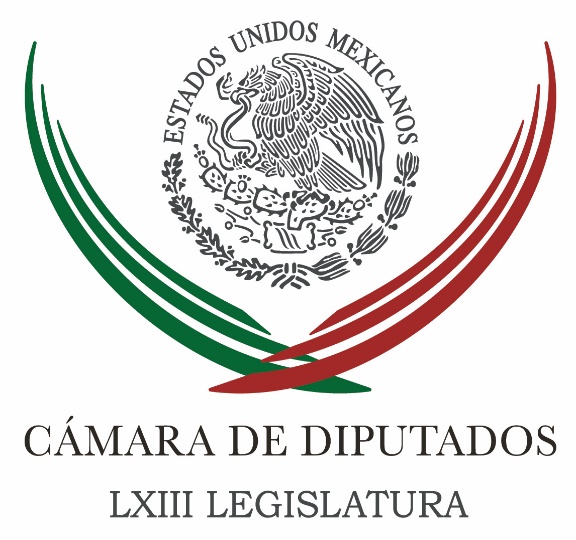 Carpeta InformativaTercer CorteResumen: PAN en San Lázaro propone salario mínimo de 200 pesosPRD respalda propuesta de empresarios sobre aumento al mínimoPropone diputado transparentar trabajo en comisiones de San LázaroZambrano pide alianza con PAN en 2018, pero sin MargaritaSe abre convocatoria al 10º Parlamento de las niñas y los niños de MéxicoSenadores aún no definen fechas de comparecencias de los 32 candidatos a Fiscal AnticorrupciónHay un juego político en alertas de género porque estigmatiza a entidades: Peña NietoPatricia Colchero, nueva defensora de derechos humanos en SGVislumbra Ochoa un PRI sin corrupciónNiegan recurso a Duarte; no goza de fuero, advierte juez25 de noviembre de 2016TEMA(S): Trabajo LegislativoFECHA: 25/1116HORA: 17:38NOTICIERO: Milenio.comEMISIÓN: Tercer CorteESTACION: Online:GRUPO: Milenio.com0PAN en San Lázaro propone salario mínimo de 200 pesosAlejandro Madrigal, reportero: El Grupo Parlamentario del PAN en la Cámara de Diputados apoyará un incremento al salario mínimo, pero no sólo en los 89 pesos como lo propone la Coparmex, sino que pueda ubicarse en el rango de los 200 pesos para de esta manera puedan salir de la pobreza alrededor de dos millones de personas.El diputado panista Francisco Gutiérrez de Velasco consideró que los 89 pesos es un buen inicio, pero el incremento debe ser gradual y en un plazo no mayor a tres años se pueda alcanzar la cifra propuesta.“La propuesta del PAN es que se pueda hacerse un incremente de manera escalonada, es decir este año que suba 90; el próximo año que suba 110; el otro, 150 pesos, e irlo escalonando para que no sea de golpe; estamos de acuerdo porque no queremos dañar una plantilla laboral ni que haya despidos o cierre de empresas, tenemos que cuidar eso, pero que sea escalonado puede ser una salida acordada”, dijo el legislador.Gutiérrez de Velasco dijo que sería más eficiente poner el dinero en la mano de la gente trabajadora que entregárselos a través de programas sociales que han demostrado su poca eficiencia y que en los últimos 15 años no han reducido los índices de pobreza.“Sigue habiendo una marginación muy fuerte, quiere decir que el gobierno federal invierte mucho dinero y no han tenido el impacto para mejorar o levantar los índices de pobreza.“El mejor camino es que le llegue el dinero a la gente que está trabajando, un dinero más justo y de esta manera muchas familias puedan desarrollarse y que sea más equitativo este reparto”, explicó.De acuerdo con un análisis, el PAN aseguró que el incremento al salario mínimo no se debe hacer como un incremento de índice inflacionario, como se realiza año con año, “no es un tema de números, sino de justicia, y no pone en riesgo ninguna industria”.Considera que un salario mínimo de 89 pesos sería aceptable para los trabajadores que tienen un ingreso adicional con propinas, por ejemplo, un mesero pudiera tener un salario mínimo de 90 pesos, porque su ingreso se fortalece con las propinas, o un despachador de una gasolinera puede tener ese mismo salario, porque con las propinas obtiene un ingreso adicional, dijo.Antes de cerrar el año, los panistas tendrán una junta de comité para discutir el tema y presentarlo antes de que concluya el periodo de sesiones en Diputados y llevar la propuesta para que los grupos parlamentarios del PRD, Morena y Movimiento Ciudadano respalden al PAN.“Nosotros creímos que Morena y PRD iban a ser más sensibles al tema de trabajadores, porque aceptan la propuesta de los 90 pesos avalando a los sindicatos, pero ningún sindicato tiene ese tabulador, por ejemplo, un peón en la construcción gana mínimo 250 pesos al día, por eso esperamos que nos respalde”, concluyó el diputado. dlp/mTEMA(S): Trabajo LegislativoFECHA: 25/1116HORA: 14:39NOTICIERO: La Crónica.comEMISIÓN: Tercer CorteESTACION: Online:GRUPO: La Crónica.com0PRD respalda propuesta de empresarios sobre aumento al mínimoNotimex: El PRD en la Cámara de Diputados apoyó la propuesta de la Coparmex de aumentar el salario mínimo diario a 89.35 pesos, aunque consideró que no debe aplicarse de manera gradual, sino en su totalidad, y a partir de enero de 2017.Además, pidió que “con ello el sindicato empresarial se incorpore a este gran debate antes de que la Comisión Nacional de Salarios Mínimos anuncie el monto a implementar para el año que entra".El coordinador perredista en el órgano legislativo y presidente de la Junta de Coordinación Política, Francisco Martínez Neri, sostuvo que su bancada secundará la iniciativa de la Confederación Patronal de la República Mexicana (Coparmex).“Hemos pugnando por un salario que respete los derechos humanos y permita a los mexicanos vivir de una manera digna y ahora surge esta propuesta que se pone en la misma línea de lucha", externó.Martínez Neri remarcó que el Partido de la Revolución Democrática (PRD) insistirá hasta lograr que se haga un incremento real al salario mínimo.Celebró que ahora, tras una consulta con sus agremiados, la confederación considere indispensable fortalecer esa percepción hasta cubrir la línea de bienestar establecida por el Consejo Nacional de Evaluación de la Política de Desarrollo Social (Coneval), comprendiendo la canasta alimentaria y la no alimentaria.“Esperamos que las cámaras empresariales agrupadas al Consejo Coordinador Empresarial se sumen y también la hagan suya. Es un acto de responsabilidad elemental con los trabajadores que menos ganan en vista de que perciben el salario mínimo”.No obstante, consideró necesario que el incremento propuesto se aplique en su totalidad y no en partes (como planteó la Coparmex) y a partir de enero. dlp/mTEMA(S): Trabajo Legislativo FECHA: 25/11/16HORA: NOTICIERO: Noticias MVSEMISIÓN: Tercer CorteESTACION: InternetGRUPO: MVSPropone diputado transparentar trabajo en comisiones de San LázaroAngélica Melín, reportera: La información sobre el trabajo que se realiza en la Cámara de Diputados no es clara y hacen falta mecanismos para poner al alcance de los propios congresistas y de la ciudadanía en su conjunto los dictámenes aprobados en comisiones, planteó el integrante del Partido de la Revolución Democrática (PRD), Omar Ortega.Al presentar una iniciativa de reforma al reglamento del recinto, el congresista agregó que es necesario hacer público y mantener actualizado el listado de los proyectos de dictamen listos para discutirse en el Pleno y a los que se haya dado “declaratoria de publicidad”; así como las minutas enviadas por el Senado de la República.“La expedición de los dictámenes en las comisiones ordinarias constituye una de las etapas más importantes del proceso legislativo de la Cámara de Diputados, porque es el momento en el que los legisladores han logrado alcanzar una resolución después de un periodo de negociación y construcción de acuerdos entre las distintas fuerzas políticas, en torno a una propuesta de reforma que ha sido previamente sometida a un análisis técnico y especializado en la materia específica que se aborda”, dijo.El también coordinador de Proceso Legislativo de la bancada perredista manifestó que a la Cámara le falta avanzar en el tema de la transparencia y debería ser un ejemplo para los poderes Ejecutivo y Judicial.Esto no sucederá, advirtió el congresista, mientras los dictámenes que los congresistas emiten permanezcan ocultos “en un ámbito de secrecía”. Si bien la Cámara tiene un sistema electrónico de información eficiente, que permite consultar fácilmente su portal de internet, dar seguimiento en tiempo real y en vivo a gran parte de las actividades parlamentarias, tener acceso a la versión estenográfica de los debates en cada una de las sesiones ordinarias, al contenido de reuniones con funcionarios públicos y a las votaciones, lo que se aprueba en comisiones no se divulga como debería.Es lamentable el vacío de información en esa materia y aún más, que ello ocurra en la Cámara de Diputados, donde han avanzado las leyes del Sistema Nacional Anticorrupción y en materia de transparencia, apuntó.TEMA(S): Trabajo Legislativo FECHA: 25/11/16HORA: 17:39NOTICIERO: El Universal.comEMISIÓN: Tercer CorteESTACION: InternetGRUPO: El UniversalZambrano pide alianza con PAN en 2018, pero sin MargaritaHoracio Jiménez, reportero: El ex líder nacional del Partido de la Revolución Democrática (PRD), Jesús Zambrano, se pronunció por una “amplia coalición” de carácter democrático y progresista para el 2018, que involucre al PAN, pero pidió que el candidato que abandere esta alianza sea externo.“Tiene que ser resultado de una amplia coalición de carácter democrático, progresista, de una amplia alianza que pueda involucrar, incluso, al PAN o a los sectores democráticos del PAN que pueden formar parte de esto. Ojalá que, en todo caso el candidato o candidata que resulte de un consenso que se realice en el seno de esta coalición que se formaría, de esta amplia gama de fuerzas políticas, sociales, ciudadanas que se pueda integrar, esté alguien que no sea, preferentemente de ninguno de los partidos políticos”, aseguró Zambrano Grialva.En entrevista al participar en el Informe de Labores de su coordinador parlamentario en la Cámara de Diputados, Francisco Martínez Neri, Zambrano dijo que va a ser muy difícil, incluso casi imposible, que el PRD acepte una candidatura panista como la de Margarita Zavala.“Va a ser muy difícil, por no decir imposible hoy, a un año o más de un año de que estaríamos decidiendo la candidatura a la presidencia de la República, va a ser muy difícil pensar que el PRD va a aceptar una candidatura panista, a Margarita, por ejemplo, va a ser, por no decir imposible, sumamente difícil que desde el PRD se pueda asumir una candidatura así”, agregó el perredista.Al consultarle si en esta “amplia coalición” también se involucraría a Andrés Manuel López Obrador y a su partido, Morena, dijo que no excluyen a nadie, pero sí aclaró que es difícil acercarse con alguien que los identifica como integrantes de la mafia del poder y día a día los insulta y descalifica.“Nosotros no le ponemos bola negra a nadie, pero tampoco vamos a andar de rodillas implorando andar juntos. (…) dice él, y que somos parte de la mafia en el poder, ¿así cómo podríamos ir en una coalición con alguien que a diario, un día sí y otro también, te agrede, te insulta, te descalifica y te dice que eres parte de la mafia en el poder? Pero nosotros no dejaremos de hacer el llamado amplio, sin exclusión para nadie”, destacó.BLOQUE ANTIMANCERASobre el bloque que integraron los gobernadores perredistas, Graco Ramírez (Morelos); Silvano Aureoles (Michoacán) y Arturo Núñez (Tabasco) para exigir a la dirigencia “piso parejo” de cara a la candidatura presidencial del PRD para el 2018, Zambrano rechazó que haya una conspiración contra el jefe de Gobierno capitalino, Miguel Ángel Mancera.“Se pronuncian por la conformación de un amplio frente progresista y democrático para aglutinar a todos aquellos sectores que pueden aglutinarse para enfrentar exitosamente al PRI en las elecciones del 2018 y no hay, por lo tanto, tampoco ninguna cosa que se pueda ver como conspirativa ni que vaya en contra del jefe de gobierno de la ciudad, porque no estuvo presente o que sea para derrocar a la presidenta Barrales, con quien tenemos una magnífica relación y ellos también la tienen”, dijo.Reveló que antier, desayunaron en la Ciudad de México, la lideresa nacional del sol azteca, Alejandra Barrales y el propio Graco Ramírez y en pocos días habrá una reunión de esos cuatro gobernadores que salieron en conferencia apenas el lunes de esta semana con el propio jefe de gobierno y Barrales, “para dejar claro que no hay ahí nada de doble juego, de doble sentido, ni nada que se le parezca”.En esta visita a Oaxaca, Zambrano se pronunció porque el integrar un gobierno de coalición, ahora sí se vea la verdadera transición democrática para México, y lamentó que en el 2000 con Vicente Fox no se haya concretado.Dijo que el PRD necesitar irse con los tiempos que marcan las leyes, pues dijo que el hecho de que haya un precandidato o candidato en campaña no debe orillar al sol azteca a adelantar sus tiempos y decidir, desde ahora, a un abanderado.“Necesitamos irnos con los tiempos que además, marca la ley. El hecho de que haya un candidato o precandidato que sabemos que va a ser candidato, que anda en campaña, no tiene por qué orillar a los demás partidos políticos, en este caso concreto, al PRD, para acelerar sus tiempos internos. Celebro que tengamos varios aspirantes a la Presidencia de la República desde el PRD, incluyendo al propio jefe de gobierno que ha manifestado su disposición a que sea considerado como un posible candidato de una coalición amplia”, dijo. Masn/mTEMA(S): Información GeneralFECHA: 25/1116HORA: NOTICIERO: Noticias MVSEMISIÓN: Tercer CorteESTACION: Online:GRUPO: Noticias MVS0Se abre convocatoria al 10º Parlamento de las niñas y los niños de MéxicoRoció Méndez Robles, reportera: La Secretaría de Educación Pública llama a alumnas y alumnos de distintas escuelas de educación primaria de nuestro país, que se encuentren cursando el quinto año o su equivalente en las diversas modalidades educativas, y que tengan entre 10 y 12 años, a participar en el 10º Parlamento de las Niñas y los Niños de México que se llevará a cabo en febrero de 2017 en la Ciudad de México. Las niñas y los niños interesados en participar deberán presentar en su escuela, antes del 30 de noviembre del 2016, un tema que vincule los derechos plasmados en la Constitución, en el marco del Centenario de su promulgación, y la Ley General de los Derechos de Niñas, Niños y Adolescentes, para ser el o la representante de su escuela y posteriormente de su Distrito Electoral.Durante la semana del 13 al 17 de febrero de 2017, las 300 niñas y niños electos como Legisladoras y Legisladores Infantiles estarán en la Ciudad de México y se reunirán en el Congreso de la Unión para ser parte activa de la labor legislativa, así como para participar en diversas actividades en el marco del Parlamento.Las y los legisladores Infantiles al concluir con su estancia en la Ciudad de México, y atendiendo a la obligación democrática de cualquier representante, entre los meses de febrero y junio de 2017 presentarán sus labores, contribuciones y aprendizajes ante las autoridades de sus estados y ante las y los niños que les dieron su voto para representarlos en el 10° Parlamento de las Niñas y los Niños de México 2017, destaca la SEP en un comunicado. dlp/mTEMA(S): Trabajo LegislativoFECHA: 25/1116HORA: NOTICIERO: Noticias MVSEMISIÓN: Tercer CorteESTACION: Online:GRUPO: Noticias MVS0Senadores aún no definen fechas de comparecencias de los 32 candidatos a Fiscal AnticorrupciónÓscar Palacios Castañeda, reportero: Senadores de la República aún no han llegado a un acuerdo para definir la fecha en la que iniciarán las comparecencias de los 32 candidatos a ocupar el cargo de titular de la Fiscalía Anticorrupción.En entrevista, el presidente de la Comisión de Anticorrupción y Participación Ciudadana, Héctor Yunes Landa (PRI), aseguró que no se debe aplazar la elección del nuevo Fiscal Anticorrupción, pues existen las condiciones para sacar adelante este tema antes del 15 de diciembre.No obstante, el presidente de la Comisión de Justicia, Fernando Yunes Márquez (PAN), afirmó que se tiene poco tiempo para desahogar la elección de uno de los personajes más importantes del Sistema Anticorrupción, por lo que, dijo, la elección podría aplazarse hasta 2017.Se espera que el próximo 10 de diciembre la Junta de Coordinación Política del Senado determine si la designación del nuevo Fiscal Anticorrupción se llevará a cabo antes de que concluya el periodo de sesiones. dlp/mTEMA(S): Información GeneralFECHA: 25/1116HORA: 15:50NOTICIERO: El Financiero.comEMISIÓN: Tercer CorteESTACION: Online:GRUPO: El Financiero.com0Hay un juego político en alertas de género porque estigmatiza a entidades: Peña NietoEduardo Ortega, reportero: Las alertas de género implican un juego político, ya que se genera un estigma sobre las entidades que sufren violencia contra las mujeres, afirmó el presidente Enrique Peña Nieto. El mandatario conmemoró el Día Internacional de la Eliminación de la Violencia contra la Mujer con la inauguración del Centro de Justicia para las Mujeres de Guanajuato.En ese marco, señaló que desde antes del 2015, no se ha declarado en alerta de género en ningún estado.Explicó que su administración ha emprendido acciones de forma coordinada con las autoridades de cada estado donde hay denuncias, para hacer investigación conjunta y emprender acciones que eviten se genere la alerta de género."La alerta de género, que antes de 2015 ningún estado se había declarado en alerta de género. ¿Y por qué no había pasado esto? Porque verdaderamente había prácticamente un juego burocrático y político, porque generar tal alerta parecía un estigma sobre las entidades, sobre las cuales se declaraba está alerta de género."Lo que hemos hecho y dónde está involucrada la Secretaría de Gobernación, es en realmente emprender acciones de forma coordinada con las autoridades del estado dónde hay denuncia y dónde hay denuncias para (...) realizar investigación conjunta y emprender acciones, y evitar que en algún momento se genere una aleta de género."El Ejecutivo reconoció la gravedad de la violencia contra las mujeres en nuestro país, donde, de acuerdo con el INEGI, 63 de cada 100 mujeres de 15 años ha experimentado al menos un acto de violencia emocional, física, sexual, económica, patrimonial, así como discriminación laboral."Esto es lo que vivimos y este gobierno ha hecho un reconocimiento a muchos temas de nuestra vida social que para poder corregirlos primero había que reconocerlos, había que asumir que tenemos elementos en nuestra vida social como en el tema de la pobreza, del hambre, pero hoy estamos reconociendo a la violencia que todavía viven miles, millones, de mujeres en nuestro país", dijo.De acuerdo con el presidente Peña Nieto, el gobierno federal trabaja en eliminar el machismo, impulsar el empoderamiento económico de las mujeres, erradicar la violencia en los hogares y promover la denuncia en contra de quienes agredan a las mujeres.Cifras del INEGI revelan que en México, entre 2013 y 2015, en promedio, fueron asesinadas siete mujeres diariamente en el país; entre 2001 y 2006, el promedio fue de 3.5.En el Estado de México es donde más homicidios de mujeres se registran, 17 por ciento del total nacional, de acuerdo con cifras de 2015.Para la presidenta del Instituto Nacional de las Mujeres, Lorena Cruz Sánchez, uno de los mayores desafíos es garantizar a todas las mujeres el acceso pleno a la justicia sin discriminación, prejuicios o sesgos de género."En nuestro país las cifras de la desigualdad, de las agresiones en los espacios públicos, de la violencia en las relaciones, del hostigamiento y el acoso sexual, de las mujeres desaparecidas y de los feminicidios perpetrados, así como el tema de la violencia política, dejan en claro que estamos ante un grave problema nacional", dijo la funcionaria. dlp/mTEMA(S): Información GeneralFECHA: 25/1116HORA: 15:12NOTICIERO: La Jornada.comEMISIÓN: Tercer CorteESTACION: Online:GRUPO: La Jornada.com0Patricia Colchero, nueva defensora de derechos humanos en SGFabiola Martínez, reportera: Patricia Colchero Aragonés es la nueva jefa de la Unidad para la Defensa de los Derechos Humanos de la Secretaría de Gobernación, en sustitución de Irene Herrerías, ahora nueva subprocuradora de Derechos Humanos de la Procuraduría General de la República.Colchero Aragonés se desempeñaba como directora general adjunta de Estrategias Operativas de Atención en dicha unidad.Es Maestra en Estudios Políticos y Sociales, con mención honorífica por la Universidad Nacional Autónoma de México (UNAM); licenciada en Ciencias Políticas por la Pacific Western University de California, Estados Unidos.Ha tomado cursos y seminarios en materia de derechos humanos, además de varias publicaciones en el tema, informó la Secretaría de Gobernación, cuyo titular Miguel Ángel Osorio Chong instruyó el nombramiento.La funcionaria tiene amplia experiencia en la defensa y protección de los derechos humanos y ha sido parte de organizaciones de la sociedad civil, en proyectos de desarrollo sustentable y procesos democráticos.Fue titular y responsable de la creación de la Coordinación de Seguimiento de Recomendaciones de la Comisión de Derechos Humanos del Distrito Federal, donde tiempo después asumió la dirección general de Quejas y Orientación. En 2007 recibió el nombramiento de Segunda Visitadora General.Patricia Colchero Aragonés asume la jefatura de la Unidad para la Defensa de los Derechos Humanos en sustitución de Sara Irene Herrerías Guerra, quien asumió la titularidad de la Subprocuraduría de Derechos Humanos, Prevención del Delito y Servicios a la Comunidad en la Procuraduría General de la República. dlp/mTEMA(S): Partidos PolíticosFECHA: 25/1116HORA: 17:31NOTICIERO: Reforma.comEMISIÓN: Tercer CorteESTACION: Online:GRUPO: Reforma.com0Vislumbra Ochoa un PRI sin corrupciónRedacción: El líder nacional del PRI, Enrique Ochoa, aseguró que su partido va por una "nueva etapa" alejada de la corrupción."El PRI va por una nueva etapa, en donde seamos los priistas los primeros garantes de la transparencia y la rendición de cuentas de los gobiernos emanados de nuestras filas", dijo cuando le preguntaron sobre si han tocado fondo en cuanto a denuncias por corrupción.Con todo, en su gira por Aguascalientes, Ochoa tuvo que reconocer que el Gobernador con licencia de Veracruz, Javier Duarte, sigue prófugo, así como las investigaciones en contra de los ex gobernadores Roberto Borge, de Quintana Roo; Fausto Vallejo, de Michoacán, y Tomás Yarrington, de Tamaulipas.Todos esos casos han sido denunciados ante la Comisión Nacional de Justicia Partidaria priista, que resolvió expulsar a Javier Duarte cuando ya estaba prófugo."Cuando la Comisión tenga los resultados de esos procedimientos, se harán de conocimiento público a través de los medios de comunicación", dijo Ochoa, liquidado de la CFE con 1 millón 725 mil 209 pesos, aun cuando él había presentado su renuncia.El líder del PRI exigió que se capture a Javier Duarte."Que se incauten los bienes que fueron producto de la corrupción, que se regresen esos bienes y el dinero al pueblo de México", demandó.Ochoa presumió la creación dentro del PRI de la Comisión Anticorrupción, que deberá analizar los perfiles de los candidatos a puestos populares priistas, así como la utilización indebida de recursos públicos por parte de quienes ya son funcionarios.Se debe de actuar oportunamente, dijo Ochoa, y mencionó los casos de Duarte y del panista Guillermo Padrés, el ex Gobernador de Sonora que tuvo que entregarse, dado que el Gobierno federal no lo localizaba.El priista, según informó, también ha recibido información anónima sobre el patrimonio del presidente del PAN, Ricardo Anaya.Añadió que la hará pública hasta que se verifique su veracidad y censuró a quienes quieran afectar la participación de Ricardo Anaya en la vida pública, según apuntó.dlp/mTEMA(S): Información GeneralFECHA: 25/1116HORA: 15:17NOTICIERO: El Universal.comEMISIÓN: Tercer CorteESTACION: Online:GRUPO: El Universal.com0Niegan recurso a Duarte; no goza de fuero, advierte juez
Redacción: Un juez federal negó el amparo solicitado por el gobernador con licencia de Veracruz, Javier Duarte de Ochoa, contra la privación de la libertad; el juzgador estableció que el hoy prófugo de la justicia no goza de fuero.El Consejo de la Judicatura informó que el Juez Décimo Primero de Distrito de Amparo en Materia Penal en la Ciudad de México informa, en el amparo 1038/2016-IV, negó la suspensión provisional solicitada por el quejoso.
Estimó que el delito de delincuencia organizada por el cual el quejoso dice que se libró la orden de aprehensión amerita prisión preventiva.Asimismo, la autoridad jurisdiccional señala que al gozar de licencia en su encargo público, el quejoso no cuenta con fuero constitucional. En tal virtud, las autoridades podrían cumplimentar la orden de aprehensión relativa. dlp/m